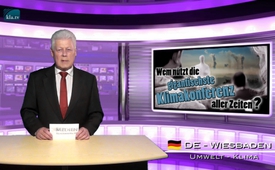 Кому выгодна самая гигантская всех времен конференция по климату?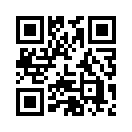 Согласно результатам исследований известных учёных, причиной потепления на Земле являются вовсе не люди. Подробно мы сообщали об этом в передаче «Конференция по климату в Париже – стоим мы перед катастрофой по вине человека?».Согласно результатам исследований известных учёных, причиной потепления на Земле являются вовсе не люди. Подробно мы сообщали об этом в передаче «Конференция по климату в Париже – стоим мы перед катастрофой по вине человека?». 

Сегодня мы займёмся вопросом, кому это выгодно, если посредством огромных финансовых средств должна вестись борьба с потеплением, причиной которого, якобы, является углекислый газ. 

Посмотрим сначала, какие обязательные цели по климату, для сокращения эмиссии СО2, должны были бы быть достигнуты на конференции в Париже:
- добыча ископаемых – имеются в виду такие невозобновляемые ресурсы для производства энергии как уголь и, ошибочно отнесённые к этой категории, нефть и газ должны быть сокращены. Вместо этого, должно инвестироваться в возобновляемые источники энергии, а также в производство энергии с помощью ветра и солнца. 
- По возможности, все 195 стран должны быть склонены к обязательному согласию с целями, касающимися климата. 
- К тому же, богатые промышленно развитые страны должны финансово поддерживать бедные развивающиеся страны, страдающие якобы вследствие изменения климата.  

Здесь следует упомянуть, что существуют очень серьёзные экологические проблемы в развивающихся странах, как, например, засуха и наводнения в результате масштабной вырубки леса. Они же не имеют ничего общего с выбросом CO2.
  
Какие финансовые последствия имеет согласованное по всему миру сокращение эмиссии углекислого газа? 

Итак, уже с 1997 года посредством Киотского протокола было предписано сокращение выбросов, так называемых, «парниковых газов». Каждой стране, подписавшей протокол, предоставляется определённый лимит для эмиссии, т.е. выбросов этих газов, который нельзя превышать.  
Между тем идёт бойкая торговля так называемыми квотами на эмиссии, то есть сертификатами на выброс СО2. Компании, которые превышают свои квоты на выброс CO2, могут покупать свободные квоты у других компаний, которые не исчерпывают свои. Или эти свободные квоты выбрасываются на товарные биржи, где ими сильно спекулируют. Согласно правилам спроса и предложения, при постоянно предписанном сокращении выбросов СО2, заранее запрограммировано повышение цен на сертификаты в триллионы раз. Большинство эмиссионной торговли выбросами контролируется фьючерсной биржей США &quot;ICE Futures US&quot;. Эта биржа находится в руках крупных банков, таких как Goldman Sachs, JP Морган, Банк Америки и Citigroup. 
 
Учитывая огромный потенциал прибыли от торговли квотами на выбросы, можно быстро понять, почему были приложены все усилия, чтобы все 195 стран, участвующих в конференции по изменению климата, согласились на сокращение выбросов CO2. Через беспрецедентное лоббирование и медиа-пропаганду, а также обещания миллиардных инвестиций в бедных странах, была достигнута приемлемость мнимых климатических спасательных мер. Если в этом принимает участие достаточное количество стран, то постепенно можно перейти к глобальной спирали климатического диктата. 

Теперь видно, в какой гигантский аппарат власти и контроля развивается этот совет по климату, применяя систему лимитов на выбросы СО2 по всему миру. Это вытекает в ни много ни мало, в полный контроль мирового производства энергии, где в конечном счёте выгоду извлекают только несколько крупных банков.от ag.Источники:Michael-Kent-Depesche „Eine unbequemere Wahrheit“, Sonderdruck der Nrn. 12,13,14,15/2010, Sabine Hinz Verlag Kirchheim
www.bueso.de/artikel/vollig-verruckt-wie-co2-handel-funktioniert
www.handelsblatt.com/finanzen/anlagestrategie/zertifikate/nachrichten/emissionszertifikate-das-milliardengeschaeft-mit-dem-abgashandel-seite-2/3531832-2.html
www.advantag.de/maerkte/eu-emissionshandelМожет быть вас тоже интересует:---Kla.TV – Другие новости ... свободные – независимые – без цензуры ...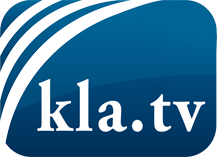 О чем СМИ не должны молчать ...Мало слышанное от народа, для народа...регулярные новости на www.kla.tv/ruОставайтесь с нами!Бесплатную рассылку новостей по электронной почте
Вы можете получить по ссылке www.kla.tv/abo-ruИнструкция по безопасности:Несогласные голоса, к сожалению, все снова подвергаются цензуре и подавлению. До тех пор, пока мы не будем сообщать в соответствии с интересами и идеологией системной прессы, мы всегда должны ожидать, что будут искать предлоги, чтобы заблокировать или навредить Kla.TV.Поэтому объединитесь сегодня в сеть независимо от интернета!
Нажмите здесь: www.kla.tv/vernetzung&lang=ruЛицензия:    Creative Commons License с указанием названия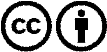 Распространение и переработка желательно с указанием названия! При этом материал не может быть представлен вне контекста. Учреждения, финансируемые за счет государственных средств, не могут пользоваться ими без консультации. Нарушения могут преследоваться по закону.